※QRコードを読み込むと，英文と連動した音声再生ができます（スマホにも対応）次の英文は，中学生のヒロミ（Hiromi）と台湾からの留学生のメイリン（Meiling）の対話の一部です。これを読んで，あとの問１，問２に答えなさい。*印の語には，対話のあとに（注）があります。Meiling:　Is this a present for my birthday?  Thank you, Hiromi.  What a pretty paper bag!  I'm so happy.  I want to see what is in this bag.  　　ア　　Hiromi:　Of course.  I want you to see what is in it.  I've been thinking about what to give you for a week.  I hope you will like it.Meiling:　Wow, this is wonderful.  It is a box with beautiful *wrapping paper and there is a message card on it.  Pretty *ribbons and some *stickers are on it, too.  Did you *decorate the paper for me?Hiromi:　Yes, I did it for you.  When I decorated it,〔　　Ａ　　〕.Meiling:　I'm happy to hear that.  I haven't seen the present yet, but I'm already enjoying your present.  Opening presents makes me surprised and excited.  I enjoy guessing what it is.Hiromi:　That's good to know.  I often use special gift wrapping paper for special days.  I sometimes decorate it with ribbons and stickers, and use paper bags.  Have you ever thought about why some people, like myself, enjoy wrapping a present?Meiling:　　　イ　　  Why do you enjoy it and take your time to do it?Hiromi:　When I'm wrapping a present, I'm thinking about the person who will get it.  Giving and receiving a present gives both of us a wonderful time to think about each other.  I can say that thinking about how to wrap this gave me a great time to think about you.Meiling:　I like your idea.  A present *itself is important but 〔　　Ｂ　　〕.  Your idea is also a special present for me today.  My mother's birthday is next month and I will send her a present.  I really thank her for helping me a lot.  You gave me a great idea about gift wrapping.  I will enjoy decorating, wrapping, and thinking about her.  I'm looking forward to seeing her smile.Hiromi:　I'm sure she will love it!  I'm happy that you like my wrapping.  Oh,〔　　Ｃ　　〕. 
I wonder how you will like it.  Please open it.Meiling:　OK, what is it... I'm excited!(注)wrap　～を包装する　　ribbon(s)　リボン　　sticker(s)　シール　　decorate　～を飾るitself　それ自体
問１　二人の対話が成立するように 　　ア　　 ， 　　イ　　 に入る英文をそれぞれ一つ書きなさい。問２　二人の対話が成立するように，〔　　Ａ　　〕～〔　　Ｃ　　〕に入る最も適切なものを，次の１～７の中からそれぞれ一つ選び，その番号を書きなさい。１　you have not opened my present yet２　you should take more time for wrapping to enjoy yourself３　I was thinking about what you like and how you feel４　I wanted to make my mother surprised with my wrapping５　I want you to open the box because I don't know what is in it６　thinking about how to give it is also important７　thinking about where to buy it is more important for you問１　ア：(例)Can I open it?，May I open it?　　イ：(例)No, I haven't.問２　Ａ：３　Ｂ：６　Ｃ：１青森県-大問３2022年 公立高校入試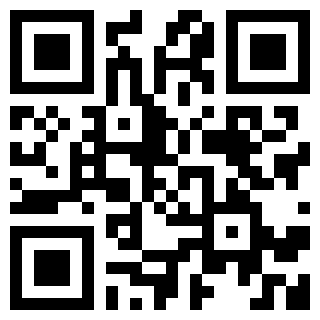 解答